П Р И К А З7.11.2017 г.									№122/01-10О утверждении Плана («дорожной карты») подготовки к ГИА»С целью обеспечения организации и проведения государственной итоговой аттестации по образовательным программам основного общего и среднего общего образования в соответствии с нормативными документами, регламентирующими порядок проведения ГИА, Во исполнении приказа ГОРУНО от 06.10.2017 № 334/1.1-05 «О утверждении дорожной карты организации и проведения государственной итоговой аттестации по образовательным программам основного общего и среднего общего образования, на территории города Дубны Московской области в 2018 году,-ПРИКАЗЫВАЮ:Утвердить «План («дорожную карту») организации и проведения государственной итоговой аттестации по образовательным программам основного общего и среднего общего образования, в том числе основного государственного экзамена и единого государственного экзамена, в 2018 году» (Приложение 1).Контроль исполнения приказа оставляю за собой.Приложение 1: План («дорожная карта») организации   и проведения государственной итоговой аттестации по образовательным программам основного общего и среднего общего образования, в том числе единого государственного экзамена, в 2018 году , 8 л., 1 экз.Директор 						Л.В. ШиленковаСогласовано Председатель профсоюзного комитета				Г.И. КазаковаИсп. зам. директора по УВР Ястребова Т.А., р/т 216-60-60*5103Ознакомлены с приказом от 7.11.2017 № 122/01-10 «О утверждении Плана («дорожной карты») подготовки к ГИА»»:Приложение №1 к приказу от 7.11.2017 № 122/01-10 «О утверждении Плана («дорожной карты») подготовки к ГИА»:ПЛАН («дорожная карта»)организации и проведения государственной итоговой аттестации по образовательным программам основного общего и среднего общего образования, в том числе единого государственного экзамена, в 2018 году Директор 						Л.В. Шиленкова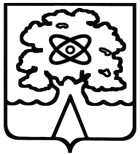 Администрация города Дубны Московской областиУправление народного образованияМуниципальное бюджетное общеобразовательное учреждение«Средняя общеобразовательная школа № 10 г. Дубны Московской области» (ШКОЛА № 10)№Ф.И.О.ДолжностьДатаПодписьРасшифровкаБабанина Е.М.Власова И.А.Борисенко О.Н.Евдокимова М.С.Калинина М.Р.Казакова Г.И.Кобозева А.В.Клочкова О.В.Лежнева Т.Г.Лобова С.В.Медведева Т.М.Моисеева С.Э.Нилова А.С.Родионова Г.В.Рубцова Т.Ю.Михайлова У.В.Телешова Е.В.Черняева Н. А.Шарапова Н.С.Шиленкова Л.В.Якимова Ю.А.Субботина М.М.Ястребова Т.А.№ п/пМероприятияСрокиОтветственныеРезультатПроведение статистического анализа   результатов государственной итоговой аттестации по образовательным программам основного общего (далее ГИА) за 2017  год:Август – сентябрь 2017Заместитель  директора по УВР Н.С. ЛыковаАналитическая справка, Приказ по ОУПедагогический совет по итогам 2016 – 2017 учебного года с использованием аналитических материалов по результатам ГИА-2017; обсуждение вопросов повышения качества образования  выпускников.Август  2017Директор Л.В. Шиленкова Л.В., заместитель директора по УВР Н.С. ЛыковаПротокол ПСЗаседание Методического совета:-результаты  государственной  итоговой  аттестации  2017  года,-обсуждение вопросов повышения качества образования выпускников,-обсуждение нововведений  государственной итоговой аттестации выпускников 9-х классов в 2018 году.Август 2017Заместитель директора по УВР Н.С. Лыкова, руководитель МС Ястребова Т.А.Протокол МССовещание при директоре «План деятельности школы по подготовке к ГИА в 2017-2018 учебном году»Август – сентябрь 2017Директор Л.В. Шиленкова Л.В., заместитель директора по УВР Н.С. ЛыковаПриказ по ОУ, план («Дорожная карта»)Назначение ответственного по школе за подготовку и проведение государственной итоговой аттестации в 2018 году.Сентябрь 2017Директор Л.В. Шиленкова Л.В., заместитель директора по УВР Н.С. ЛыковаПриказ по ОУПроведение диагностических работ (входной контроль) по математике, русскому языку, истории, географии, биологии с закрытого раздела сайт РЦОИ. Анализ работ.Сентябрь – октябрь 2017Заместитель директора по УВР Н.С. Лыкова, учителя- предметникиПротоколы, аналитические справкиОрганизация и проведение диагностических  работ:-  в формате ОГЭ и ЕГЭ по предметам через  систему СтатГрад,-с закрытого раздела сайта РЦОИ,-по циклограмме муниципальных работ.В течение учебного годаЗаместитель директора по УВР Т.А.Ястребова, учителя-предметникиПротоколы по итогам работПсихологическое сопровождение выпускников  по вопросам психологической готовности к государственной  итоговой  аттестации. В течение учебного годазаместитель директора по УВР Т.А.ЯстребоваПлан психологического сопровождения выпускниковФормирование нормативно-правовой  базы федерального, регионального, муниципального и школьного уровней, регламентирующих  проведение ЕГЭ, ГВЭ-11 и ГИА-9  в 2018 году.В течение учебного годазаместитель директора по УВР Т.А.ЯстребоваПапки с нормативно-правовыми документамиПодготовка нормативных правовых актов школьного уровня по организации и проведению ГИА-9 в 2018 годув течение года в соответствии с единым расписанием ГИА-9, по мере поступления федеральных, региональных  нормативных правовых документовзаместитель директора по УВР Т.А.ЯстребоваПапки с нормативно-правовыми документамиПодготовка нормативных правовых актов школьного уровня по организации и проведению ГИА-11 в 2018 годув течение года в соответствии с единым расписанием ГИА-11, по мере поступления федеральных, региональных  нормативных правовых документовзаместитель директора по УВР Т.А.ЯстребоваПапки с нормативно-правовыми документамиПриведение нормативной правовой документации школьного уровня соответствие с федеральными, региональными и муниципальными нормативными правовыми актамив течение года, по мере  выхода федеральных, региональных  нормативных правовых актовДиректор Л.В. Шиленкова Л.В заместитель директора по УВР Т.А.ЯстребоваНормативно-правовые документыФормирование списков экспертов ГИА 2017 – 2018 учебного года из числа учителей ОУ, организация работы по обучению экспертов.по плану МО МО и АСОУзаместитель директора по УВР Т.А.ЯстребоваСписки экспертов ГИА Участие в семинаре-практикуме для руководителей ОУ, ГМО, предметных комиссий «Итоги ГИА 2017, задачи по подготовке к ГИА  - 2017»: -по плану ГОРУНО  подготовки к ГИА,-по приказу о назначении ответственных лиц за подготовку и проведение ГИА на муниципальном уровне,- по приказам о назначении ответственных лиц  за проведение ГИА в ОУ,- по планам ОУ по подготовке и проведению к ГИА в 2018 году,-отчёты руководителей ТКК, ТЭК, предметных экзаменационных комиссий.Октябрь 2017Директор Л.В. Шиленкова Л.В., заместитель директора по УВР Т.А.ЯстребоваИзучение методических рекомендаций АСОУ по подготовке к ЕГЭОктябрь 2017заместитель директора по УВР Т.А.ЯстребоваГубернаторский проект - курсы ПК "Лингвистическое и методическое совершенствование профессиональной компетенции (английский язык , уровни языковой сложности В1-В2; В2-С1)"Октябрь –ноябрь 2017Директор Л.В. Шиленкова, заместитель директора по УВР Т.А.ЯстребоваКонтроль за повышением квалификации педагогических работников по профилю их педагогической деятельности с учетом результатов ЕГЭ и ГИА -9  2018 года, в том числе: оформление заявки и отправка на курсы и семинары по повышению качества подготовки обучающихся к сдаче ГИА, зональные семинары.Октябрь 2017, в течение учебного годаДиректор Л.В. Шиленкова, заместитель директора по УВР Т.А.ЯстребоваПроведение собраний родителей выпускников для освещения вопросов, связанных с проведением ГИА в 2018 г.Сентябрь, ноябрь, январь, мартДиректор Л.В. Шиленкова, заместитель директора по УВР Т.А.Ястребова, классные руководители 9а и 11а классовПротоколы родительских собранийСбор предварительной  информации о планируемом количестве участников государственной итоговой аттестации выпускников 9а и 11а классов по предметам по выборуОктябрь –ноябрь 2017 по плану МО МО и АСОУзаместитель директора по УВР Т.А.ЯстребоваПротоколПедагогические советы по итогам каждой четверти, в том числе по вопросам повышения качества образованияНоябрь 2017, январь 2018, март 2018, июнь 2018Директор Л.В. Шиленкова, заместитель директора по УВР Т.А.ЯстребоваПротоколя ПСПриведение нормативной правовой документации муниципального уровня и уровня общеобразовательной организации в соответствие с федеральными, региональными нормативными правовыми актамив течение учебного года, по мере  выхода федеральных, региональных  нормативных правовых актовДиректор Л.В. Шиленкова, заместитель директора по УВР Т.А.ЯстребоваНормативно-правовые документыИзучение кодификаторов, спецификации и демонстрационных вариантов экзаменационных работ 2018 года.Ноябрь 2017Учителя-предметникиУчастие в заседаниях городских методических объединений учителей-предметников (семинары, круглые столы) по вопросам:- изучения и использования документов, определяющих содержание контрольно-измерительных материалов по общеобразовательным  учреждениям (в т.ч. демонстрационных версий 2017 года, спецификаций, кодификаторов);-заполнения бланков ответов выпускниками;-критериев оценивания работ;-изучения нормативных правовых актов, регулирующих проведение ЕГЭ, государственного выпускного экзамена (далее ГВЭ),- изучения нормативных правовых актов, регулирующих проведение ГИА выпускников 9-х классов, в т.ч предметов по выборуНоябрь 2017заместитель директора по УВР Т.А.Ястребова, учителя-предметникиНазначение ответственного по школе за формирование РИС в 2018 г.Ноябрь 2017заместитель директора по УВР Т.А.ЯстребоваПриказ по ОУПодготовка документов для формирование региональной информационной системы обеспечения проведения ГИА  выпускников 2018 г.Ноябрь 2017Классный руководитель 9а класса Якимова Ю.А., классный руководитель11а класса Ястребова Т.А.Сбор заявлений выпускников 11а класса на участие в итоговом сочинении (изложении) и заявлений на обработку персональных данных участников ГИАНоябрь 2017заместитель директора по УВР Т.А.ЯстребоваКниги регистрации заявленийУчастие в совещании с руководителями ОУ по порядку проведения итогового сочинения (изложения) для обучающихся 11 классов образовательных организацийНоябрь 2017Директор Л.В. ШиленковаПроведение родительских собраний по вопросам ГИА-9 и ГИА-11, в том числе:- ознакомления с процедурой проведения ГИА;- выбора предметов для сдачи;- ознакомления со сроками подачи заявлений на сдачу ЕГЭ;- ознакомления с результатами ГИА;- ознакомления с правилами подачи и рассмотрения апелляций;ноябрь 2017-май 2018Директор Л.В. Шиленкова, заместитель директора по УВР Т.А.Ястребова, классные руководители 9а и 11а классовПроведение  итогового сочинения (изложения) для обучающихся 11 классов07.12.2017;01.02.2018; 03.05. 2018Директор Л.В. Шиленкова, заместитель директора по УВР Т.А.ЯстребоваМероприятия по формированию региональной информационной системы обеспечения проведения ГИА (далее –РИС)Ноябрь 2017- май 2018 в соответствии с графиком РЦОИДиректор Л.В. Шиленкова, заместитель директора по УВР Т.А.ЯстребоваНаправление на обучение лиц, привлекаемых к проведению ЕГЭ в ППЭ с технологией «Печать КИМ в ППЭ»При необходимости согласно графику АСОУДиректор Л.В. Шиленкова, заместитель директора по УВР Т.А.ЯстребоваПроведение заседания МС«Анализ результатов диагностических  работ в 1 полугодии»Декабрь 2017заместитель директора по УВР Т.А.ЯстребоваПротокол МСФормирование списочных составов лиц, привлекаемых к проведению ГИА для внесения их в РИС.Декабрь2017-апрель 2018Заместитель директора по УВР Н.С. ЛыковаНаправление на  курсы подготовки председателей, заместителей председателя, экспертов предметных комиссий Московской области и территориальных предметных комиссий:-на базе ГБОУ ВПО АСОУ,-дистанционная подготовка на базе ФИПИ-по графику АСОУ-по графику ФИПИДиректор Л.В. Шиленкова Л.В.,Сбор заявлений выпускников 11а класса на участие в ЕГЭЯнварь 2018заместитель директора по УВР Т.А.ЯстребоваКнига регистрации заявленийТренинги, беседы, выступления  привлечённых  психологов на родительских собраниях, педагогических советах на тему «Профилактика предэкзаменационного стресса в рамках подготовки к ГИА».январь –май 2018Директор Л.В. Шиленкова Л.В., заместитель директора по УВР Т.А.ЯстребоваПосещение уроков в 9а классе (согласно плана ВШК) с целью:контроля знаний выпускников, выявления проблем в предметной и методической подготовленности учащихся;контроля деятельности учителей-предметников по подготовке к учащихся к ГИАФевраль 2018Директор Л.В. Шиленкова Л.В., заместитель директора по УВР Т.А.ЯстребоваПриказ по ОУСбор заявлений выпускников 9а класса на участие в ОГЭ, согласий на обработку персональных данныхФевраль 2018заместитель директора по УВР Т.А.ЯстребоваКниги регистрации заявленийМониторинг обученности приемам заполнения бланков ЕГЭ и ГИА-9.Февраль 2018заместитель директора по УВР Т.А.ЯстребоваПротоколы обучения по заполнению бланковСовещание при директоре «Анализ подготовки МБОУ СОШ №10 к ГИА 2017 г.»Март 2018заместитель директора по УВР Т.А.ЯстребоваПротоколМониторинг знания выпускников и их родителей нормативно-правовой базы, регламентирующей проведение ЕГЭ, ГВЭ и ГИА-9 в 2017 году \Март – апрель 2018заместитель директора по УВР Т.А.ЯстребоваАнкетыДосрочный этап проведения ЕГЭ.в соответствии с единым расписанием ЕГЭДиректор Л.В. Шиленкова Л.ВОбеспечение обучения всех категорий ответственных лиц по проведению ГИА-11 и ГИА-9 в ППЭ Февраль -май 2018заместитель директора по УВР Т.А.ЯстребоваОформление документов на аккредитацию граждан в качестве общественных наблюдателей при проведении ГИА-11.Апрель –май 2018заместитель директора по УВР Т.А.ЯстребоваПроведение работы по осуществлению аккредитация граждан в качестве общественных наблюдателей при проведении ГИА-9.Апрель – май 2018заместитель директора по УВР Т.А.ЯстребоваПриказ о завершении 2017 – 2018 учебного годаАпрель 2018Директор Л.В. ШиленковаПриказ по ОУПроведение педагогических советов по допуску выпускников 9а и 11а класса к ГИАМай 2017Директор Л.В. ШиленковаПротоколы ПСОрганизация ознакомления участников ГИА с результатами экзаменов, в том числе с использованием Интернет-ресурсов.Февраль, апрель -июль 2018заместитель директора по УВР Т.А.ЯстребоваПротоколыОсновной этап проведения ЕГЭ, ГВЭ-11 и ГИА-9.Май –июнь 2018 в соответствии с единым расписанием проведения ЕГЭ, ГВЭ-11, ГИА-9.Директор Л.В. ШиленковаПодготовка к собеседованию и камеральной проверке по итогам учебного годаИюнь 2018заместитель директора по УВР Т.А.ЯстребоваОрганизация и проведение работы с обучающимися, которые не получили аттестат об основном общем образовании: -подготовка к сдаче ГИА по обязательным учебным предметам:-организация консультативной помощиАвгуст-сентябрь 2018Директор Л.В. Шиленкова Л.В заместитель директора по УВР Т.А.ЯстребоваДополнительный этап сдачи государственной итоговой аттестации выпускников 9-х классов.Сентябрь 2017Директор Л.В. ШиленковаОрганизация  оперативного информирования обучающихся, родителей (законных представителей) и общественности по вопросам подготовки и проведения ГИА в 2017 году через:-размещение информации на стендах и средствах массовой информации,-работу «горячей линии»,-обновление сайта ОУ,-использование интернет-ресурсов официального портала  ЕГЭ, ГИА-9, ФИПИ, ФЦТ, АСОУ,В том числе:О сроках и местах подачи заявлений на сдачу ГИА, местах регистрации на сдачу ЕГЭ,О сроках проведения ГИА,О сроках,  местах и порядке рассмотрения апелляций и информирования о результатах ГИА,Об основаниях для удаления с экзаменов, изменения или аннулирования результатов ГИА, о ведении в ППЭ видеозаписи.В течение годаДиректор Л.В. Шиленкова Л.В., заместитель директора по УВР Т.А.ЯстребоваПсихологическое сопровождение выпускников  по вопросам психологической готовности к государственной  итоговой  аттестации. В течение учебного годаДиректор Л.В. Шиленкова Л.В., заместитель директора по УВР Т.А.Ястребова, кл. рук?Контроль за повышением квалификации педагогических работников по профилю их педагогической деятельности с учетом результатов ЕГЭ и ГИА -9  2016 года, в том числе: оформление заявки и отправка на курсы и семинары по повышению качества подготовки обучающихся к сдаче ГИА, зональные семинары.В течение годаДиректор Л.В. Шиленкова Л.В., заместитель директора по УВР Т.А.ЯстребоваМетодическая работа по сопровождению государственной  итоговой аттестации:-методическое сопровождение учителей-предметников по подготовке   выпускников к ГИА (по запросу),-методические консультации, проводимые экспертами ЕГЭ и  ГИА-9,  для учителей-предметников с целью подготовки учащихся   к ЕГЭ и ГИА-9 (по запросу).В течение учебного годазаместитель директора по УВР Т.А.ЯстребоваОбеспечение наполняемости сайта ОУ нормативно-правовыми документами, регламентирующими подготовку и проведение ГИА, в т.ч. в форме и по материалам  ЕГЭ.В течение учебного годаДиректор Л.В. Шиленкова Л.В., заместитель директора по УВР Т.А.ЯстребоваКонсультирование участников образовательного процесса  по вопросам проведения ГИА.В течение учебного годазаместитель директора по УВР Т.А.ЯстребоваПроведение семинаров-совещаний по изучению нормативных документов, регламентирующих подготовку и проведение ГИА в 2017 году.В течение учебного годазаместитель директора по УВР Т.А.ЯстребоваПротоколы ознакомленияПроверка классных журналов 11 класса 2017 – 2018 уч. г., 10 класса 2016-2017 уч. г. и журналов проведения элективных курсов.В течение года в соответствии с планом ВШКзаместитель директора по УВР Т.А.ЯстребоваСправка ВШК, приказ по ОУПроверка классного журнала 9 класса 2017 – 2018 уч. годаВ течение года в соответствии с планом ВШКзаместитель директора по УВР Т.А.ЯстребоваСправка ВШК, приказ по ОУ